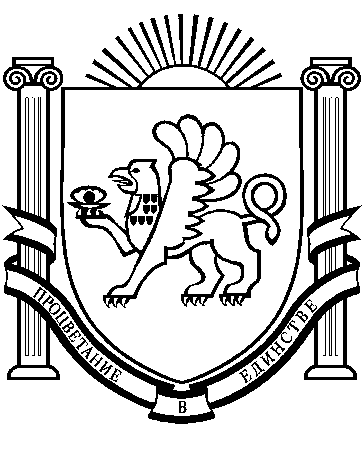 РЕСПУБЛИКА    КРЫМ                                                                                  РАЗДОЛЬНЕНСКИЙ    РАЙОН                                                                                              БОТАНИЧЕСКИЙ   СЕЛЬСКИЙ    СОВЕТ45 заседание 1 созыва                                                           РЕШЕНИЕ                                                                                                                  18  ноября 2016 года                 с. Ботаническое                                   № 480Об установлении даты  празднования  Дня села  на территории Ботанического сельского поселения и утверждении Положения о праздновании  Дня села.В соответствии с Федеральным законом "Об общих принципах организации местного самоуправления в Российской Федерации" № 131-ФЗ от 16.10.2003, Ботанический сельский совет,РЕШИЛ:1. Утвердить дату празднования Дня села в Ботаническом сельском поселении: с.Ботаническое  – первое воскресенье июня.с.Кумово- последнее воскресенье сентября.2. Утвердить Положение о праздновании Дня села.3. Настоящее решение подлежит обнародованию и размещению на официальном сайте  администрации Ботанической сельского поселения в сети «Интернет»4. Контроль за исполнением решения оставляю за собой.Председатель Ботаническогосельского совета						         М.А.Власевская  Утверждено решением Ботанического сельского совета от 18.11.2016 г. № 480Положение о праздновании Дня села1. Общие положения1.1. День села в Ботаническом сельском поселения (далее - День села) является сельским праздником, отмечаемым ежегодно.1.2. Основными целями праздника являются: сохранение и развитие исторических, трудовых, патриотических, нравственных, культурных традиций поселения и его жителей; воспитание чувства гордости за свой край, бережного отношения к тому, что создано; включение жителей поселения в работу по улучшению внешнего облика поселка, организация их досуга.1.3. День села организуется и проводится как комплекс различных мероприятий  культурно - досугового,	 зрелищно-развлекательного, оздоровительно-спортивного и краеведческого характера, адресованных различным категориям населения. В комплекс праздничных мероприятий включаются акции социальной поддержки населения, благотворительные, общественные мероприятия и т.п. Форма празднования должна обеспечивать возможность участия в нем учреждений и организаций независимо от формы собственности, граждан и объединений.2. Содержание и структура праздника2.1. План мероприятий и иные организационные вопросы определяются постановлением главы администрации Ботанического сельского поселения.2.2. Подготовку и проведение празднования Дня села осуществляют специалисты сельских Домов культуры с.Ботаническое и с.Кумово.2.3. В рамках празднования Дня села предусматриваются:- церемония награждения победителей конкурсов, вручение почетных грамот главой администрации Ботанического сельского поселения;- встречи населения с главой администрации, депутатами  Ботанического сельского совета и другими должностными лицами органов местного самоуправления Ботанического сельского поселения.3. Финансирование и материально-техническоеобеспечение праздника3.1. Финансирование и материально-техническое обеспечение празднования Дня села может производится за счет любых иных, не противоречащих закону, поступлений, в том числе внебюджетных и спонсорских средств.3.2. На все мероприятия праздника устанавливается, как правило, бесплатный вход.